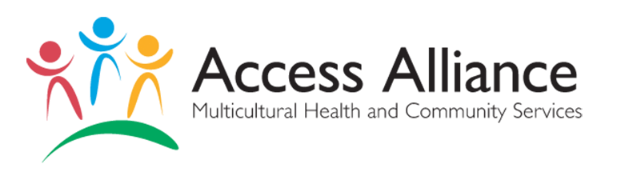 340 College Street, Suite 500 Toronto, Ontario   M5T 3A9     Tel: (416) 324-8677    Fax: (416) 324-9074Board of DirectorsApplication FormMembership on the Board must reflect the diversity of the community we serve;Directors must live or work in the City of Toronto.Thank you for your interest.Please send the completed membership form, along with your resume and the name and contact information of a reference who can comment on your involvement in any other regular volunteer activity to:Diana VazquezExecutive Assistant/ Special Projectsdvazquez@accessalliance.caAccess Alliance Multicultural Health and Community Services 340 College St., Suite 500Toronto, ON M5T 3A9Name (First, Last):     Name (First, Last):     Address:     Address:     Home Tel:      Bus. Tel:      E-mail:      E-mail:      Please tell us why you are interested in joining our Board of Directors?Please tell us why you are interested in joining our Board of Directors?Briefly describe any interests, skills and experience that you feel would be an asset to the Board of Directors at Access Alliance.Briefly describe any interests, skills and experience that you feel would be an asset to the Board of Directors at Access Alliance.What is your understanding of the role of volunteer community-based Boards of Directors?What is your understanding of the role of volunteer community-based Boards of Directors?Can you commit to volunteering at least 6 hours per month, which includes one monthly Board meeting that is normally held on a weekday evening?Can you commit to volunteering at least 6 hours per month, which includes one monthly Board meeting that is normally held on a weekday evening?